Central African RepublicCentral African RepublicCentral African RepublicAugust 2028August 2028August 2028August 2028SundayMondayTuesdayWednesdayThursdayFridaySaturday12345678910111213141516171819Independence DayAssumption202122232425262728293031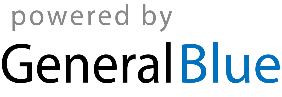 